LEMBAR KERJA UJIAN AKHIR SEMESTER GENAP TA 2019/2020
UPN “VETERAN” YOGYAKARTA
FAKULTAS TEKNOLOGI MINERALJurusan teknik geologiInstruksi:         Pekerjaan ujian dikirimkan ke dosen pengampu, dikoordinir oleh Ketua Klas, dijadikaan satu folder, padaa taanggaal 9 Juni 2020, selambat - lambatnya pk 11.00 WIB (jika terlambat dinyatakan gugur)BAGIAN I (KERJAKAN DI LEMBAR SOAL)BAGIAN II (KERJAKAN DENGAN DITULIS/DIGAMBAR TANGAN, SELANJUTNYA HASIL PEKERJAAN TSB DIFOTO/DISCAN DAN DITEMPELKAN PADA LEMBAR JAWABAN DALAM FORMAT “WORD”(Nilai 10) Tentukan kemiringan lereng pada 3 (tiga) tempat berbeda berdasarkan peta topografi di bawah ini (dalam %, dan derajat). 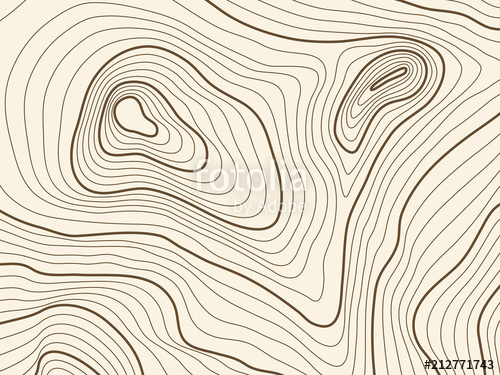 (Nilai 10) Dalam suatu urrut-urutan stratigrafi terdapat 3 (tiga) lapis sedimen, berturut-turut dari atas ke bawah terdiri dari pasir kasar, pasir halus, dan lanau, dengan ketebalan masing-masing 1 m. Kedudukan semua perlapisan adalah horizontal. Harga K1 = 2 m/det, K2 = 1,2 m/det, dan K3 = 0,5 m/det. Garis aliran airtanah pada lapisan pasir kasar diketahui membentuk sudut 20o terhadap bidang perlapisan. Gambarlah pembiasan  arah aliran airtanah pada lapis-lapis batuan tersebut(Nilai 8) Hitung debit aliran pada suatu selokan yang penampangnya berbentuk bujursangkar dengan sisi =75 cm, ketinggingan air = 58 cm dari dasar selokan, kecepatan arus = 2,42 m/menit.  (Nilai 12) Perhatikaan gambar di bawah ini.  Hasil penyelidikan geoteknik pada suatu lereng yang disusun oleh batupasir vulkanik, menunjukkan data sebagaimana gambar di bawah ini, SG (specific gravity) btpsr = 2,7; 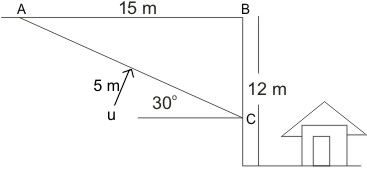 Tentukan dan gambarkan dengan skala yang baik, besarnya gaya berat (W), gaya normal (N), dan gaya penggerak (F) massa batuan yang berpotensi longsor.----- Selamat Bekerja -----Mata Uji	: FISIKA KEBUMIAN Hari/Tanggal	: Selasa, 9 Juni 2020Waktu 	: 120 menitSifat Ujian	: WFH Dosen	: Tim DosenClassComplete Name:Complete Name:NIMSignatureAJawab “B” bila benar, dan “S” bila pernyataan berikut ini tidak benarJawabNilai1Gaya adalah vektor, karena memiliki besaran berat dan volume2Sebuah gerobak ditarik dengan kekuatan 10 N ke arah Timur, dan didorong dari  belakang dengan kekuatan 15 N  ke arah yang sama, maka ia akan bergerak ke Barat dengan kekuatan 25N3Tegangan () dikalikan luas area sama dengan gaya (F)4Semua material  bila dikenai tegangan akan mengalami distorsi, yaitu perubahan volume5Deformasi terdiri dari distorsi dan  dilasi6Runtuhan bebatuan dari atas tebing ke dasar jurang memenuhi kriteria GJB (Gerakan Jatuh Bebas) dengan persamaan vt2 = 2gh7Slicken side pada bidang sesar merupakan salah satu dampak dari adanya shear stress8Sheeting joint pada lava terjadi  karena bekerjanya gaya tarikan9Tegangan prinsipal yang besarnya sama dari segala arah disebut tegangan hidrodinamik10Gelombang seismik terdiri dari P-wave, S-wave, L-wave, dan R-wave.  P-wave dan S-wave menjalar di permukaan bumi11P-wave merupakaan gelombang primer, dan bersifat longitudinal, oleh karena itu dalam kejadian gempa, gelombang ini  paling merusak.12Bila bekerja tegangan kompresi pada kerak bumi dengan arah Utara-Selatan, maka akan terjadi sesar dekstral dengan jurus Baratlaut-Tenggara13Gaya kapiler yang terjadi pada air, disebabkaan oleh adanya kohesi dan adhesi 14Pergerakan lempeng kulit bumi antara lain diakibatkan oleh adanya arus konveksi pada inti bumi15Suatu  sedimen akan tererosi, tertransport, ataukah terendapkan, ditentukan oleh kecepatan arus  dan ukuran butir sedimen tersebut BPilih jawaban yang paling benarJawabNilai1Perubahan temperatur dengan amplitudo besar antara  siang dan malam hari, secara terus-menerus akan mengakibatkan batuan mengalami: a. deformasi, b. disintegrasi, c. distorssi, d. dilasi2Batas-batas lempeng akibat terjadinya tegangan kompresi secara terus-menerus adalah: a. convergence     b. divergence    c. transformal   d. a dan c   3Tegangaan yang bersifat menggerakan  massa batuan pada suatu lereng adalah: a. W tan    b. W con   c.  W sin  d.   W cos . tan 4Optik dalam geologi, digunakan untuk: a. menentukan nama  mineral b. menentukan jenis batuan c. menentukan umur fosil d. menentukan konduktivitas hidrolika5Warna mineral ditentukan oleh sifatnya dalam: a. menyerap gelombang cahaya;  b. merefraksikan gelombang cahaya;  c. merefleksikan gelombang cahaya;  d. semua benar 6Porositas batuan ditentukan dari:  a. volume pori-pori dibagi dengan volume bagian padat dari batuan tersebut;  b volume bagian padat dibagi volume total;  c. volume pori-pori dibagi volume total;   d. a dan c benar7Pembiasan arah aliran airtanah oleh material batuan yang memiliki sifat konduktivitas berbeda disebut:  a. distorsi;   b. disintegrasi;  c. dislokasi;  d. dispersi8Jika diketahui Total Head = 10 m, maka:  a. he = 12m dan hp = - 2m;  b. he = 10m dan hp = 0m;  c. he = 5m dan hp = 5m;  d. semua benar;9Gempa bumi dapat terjadi akibat adanya: a. terlepasnya akumulasi tegangan pada litosfer;      b. perbedan temperatur antara lapisan kerak dengan lapisan mantel;    c. terdapatnya arus konveksi pada lapisan mantel;    d. gaya gravitasi bumi    9Naiknya magma ke permukaan diakibatkan oleh perbedaan densitas dan berat-jenis antara magma tersebut dengan litosfer di sekitarnya disebut:  a. diagenesis; b. diafirisme;  c. dispersi;  d. diatrema10Proses fisika dalam hidrogeologi antara lain pada:  a. gradien hidrolika;  b. penentuan konduktivitas hidrolika;  c. penentuan hydraulic head;  d. semua benar11Initial tress atau tegangan utama dapat berupa …., kecuali:  a. Hydrostaric stress;     b. Symetrical stress;        c. Biaxial stress ;      d. Uniaxial stress12Komponen dalam hydraulic head terdiri dari …. , kecuali : a. volume head;  b. pressure head;  c. elevation head;  d. total head13Apabila kerak bumi mengalami tegangan tensional, maka akan terbentuk:  a. lipatan;   b. gempabumi;   c. sesar normal;  d. gerakan tanah14Apabila ketinggian permukan air tanah di titik A  = 1225 m,  ketinggian muka airtanah di titik B = 1202,5  m,  dan jarak antara kedua titik tersebut =  1,5 km, maha gradien hidrolika sama dengan:  a. 0,003;   b. 0,001;   c. 0,015;   d. 0,025 15Gaya-gaya yang bekerja pada suau lereng  terdiri dari:  a. Gaya  Berat (W);  b. Gaya Normal (N);  c. gaya searah lereng;   d. Semua benar 